R&R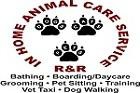 In Home Animal Care ServiceEmployment ApplicationApplicant InformationLast Name 	First Name 	M. I. 	Address 	Apartment/Unit # 	City 	State 	Zip Code 	Phone 	Email Address 	Date Available 	Desired Wage 	Position Applying For 	U.S. Citizenship Yes/No	If no, are you authorized to work in the U.S.? Yes/NoAre you 18 or older Yes/No	If no, what is your work permit number: 	Have you ever been convicted of a felony? Yes/NOIf yes, explain 	AvailabilityMonday		Tuesday	Wednesday	Thursday		Friday			Saturday		Sunday Morning    			 			 			 	    		 			 		Afternoon  		 		 		 	    		 		 	Evening	 		 		 		 	    		 		 	High School 	EducationAddress 	From 	To 	Did you graduate?  Yes/ No  Degree 	College	Address 	From	To 	Did you graduate? Yes/ No  Degree 	Other 	Address 	From	To 	Did you graduate? Yes/ No Degree 	ReferencesPlease list three professional referencesFull Name 	Company 	Relationship 	Address 	Phone 	Full Name 	Company 	Relationship 	Address 	Phone 	Full Name 	Company 	Relationship 	Address 	Phone 	Previous EmploymentCompany 	Phone 	Address 	Supervisor 	Job Title 	Starting Salary 	Ending Salary 	Responsibilities 	From 	To 	Reason for leaving 	May we contact your previous supervisor for a reference?  Yes/ NoCompany 	Phone 	Address 	Supervisor 	Job Title 	Starting Salary 	Ending Salary 	Responsibilities 	From 	To 	Reason for leaving 	May we contact your previous supervisor for a reference?  Yes/ NoCompany 	Phone 	Address 	Supervisor 	Job Title 	Starting Salary 	Ending Salary 	Responsibilities 	From 	To 	Reason for leaving 	May we contact your previous supervisor for a reference?  Yes/ NoDisclaimer and SignatureI certify that my answers are true and complete to the best of my knowledge.I authorize investigation of all statements contained in this application. I hereby give the Company permission to contact schools, previous employers (unless otherwise indicated), references, and others and hereby release the Company from any liability as a result of such contract.If this application leads to employment, I understand that false or misleading information in my application or interview may result in my release.I further understand that my employment with the Company shall be probationary of ninety (90) days, and further that at any time during the probationary period or thereafter, my employment relation with the Company is terminable at will for any reason by either party.If employed, I understand that the Company may unilaterally change or revise their benefits, policies and procedures and such changes may include reduction in benefits.Signature 	Date 	This Company is an equal opportunity employer. We adhere to a policy of making employment decisions without regard to race, color, religion, sex, sexual orientation, national origin, citizenship, age or disability. We assure you that your opportunity for employment with this Company depends solely on your qualifications.Thank you for completing this application form and for your interest in our business.